Publicado en Barcelona el 14/12/2018 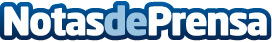 Fábrica de Juguetes presenta Slimy CreationsFábrica de Juguetes se une a la pasión por los slimes, las manualidades más viscosas y creativas del mercado. Slimy® Creations, es un divertido juego creativo con el que los más pequeños dejarán volar su imaginación. Fabricado en Suiza, Slimy® Creations está hecho con materiales de alta calidad y totalmente segurosDatos de contacto:Laia FernándezNota de prensa publicada en: https://www.notasdeprensa.es/fabrica-de-juguetes-presenta-slimy-creations Categorias: Nacional Juegos Entretenimiento Consumo Ocio para niños http://www.notasdeprensa.es